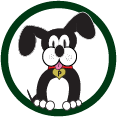 Pinecrest Parent Council AgendaSeptember 12, 20177:00 – 8:00 PMCall to OrderWelcome and IntroductionApproval of agendaApproval of May 2017 minutesOfficer ReportsPresidents: Katie Van Dorn and Lisa ParkerVice President: Tanya MerrittTreasurer: Amy AdamsSecretary: Meghan DrouareVolunteer Coordinator: Ellie VlahosBook Fair Coordinator: Christe AlwinPrincipal: Amy WebsterTeacher RepresentativeBoard of Education representativeOld/New BusinessBox Tops for EducationInflatable rental contractsMovie nights SRTS: Walk to School Day – October 4Upcoming Events: Curriculum Night – Sept 14Picture Day – Sept 21Crazy Fun Color Run – Oct 6STEM Night – Nov 15Open Discussion/QuestionsAdjournment